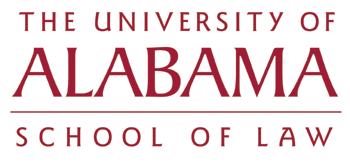 Student Bar Association- New Student Organization Registration FormStudent Organization Name: ____________________________________________________Date: ____________Source RegistrationIs the organization registered with main campus through the Source? ______________________*If registration is in progress, you may indicate that.Faculty Moderator(s): __________________________________________________________National PartnershipWill the organization be affiliated with a national division? If so, list below. _____________________________________________________________________________Purpose In 50 words or less, summarize the organization’s purpose as stated in the organization’s constitution.______________________________________________________________________________________________________________________________________________________________________________________________________________________________________________________________________________________________________________________________________________________________________________________________________________________________________________________________________________Membership RequirementsIndicate any requirements listed in the organization’s constitution (payment of dues, etc.)Membership must be open to all UA Law students without regard to race, sex, disability, or national origin.____________________________________________________________________________________________________________________________________________________________________________________________________________________________________________________________________________________________________________________Anticipated ExpendituresList any expenses you foresee and their estimated costs. _______________________________________________________________________________________________________________________________________________________________________________________________________________________________________